Referat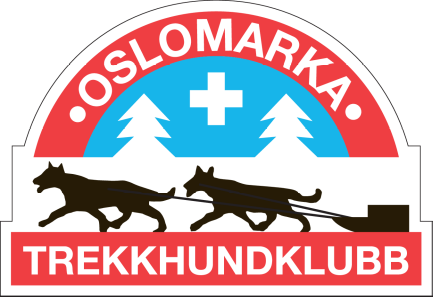 Styremøte 5, 2023Når: 02.05.23, kl.1830
Hvor: SkjelbreiaMøteleder: LinnReferent: ChrisTil stede: Linn, Torbjørg, Siri, Johanne, Tonje, Fanny, Synne, Karsten, Terje, Chris. Meldt forfall:, , SakslisteNeste styremøte: 6 juni på TEAMSSakDiskusjon og konklusjonAnsv.41.23Kurs i strikklagingØnske om å invitere Morten Sanders til kurs for juniorgruppa i strikkelaging. Det foreslås at dette skal gjennomføres 24. ma.Johanne(Fanny)42.23HundekjørerskolenFanny jobber med å utforme et opplegg for hundekjøreskole til høsten, både når det kommer til aldersfordeling, antall dager og innhold.FannyJohanne43.23Vara til styretSiri FatnesElvira Marie Larsen44.23Årets dugnadKarsten har gjennomgang av de oppgaver som skal gjennomføres på årets dugnad.Karsten45.23Løypekjøring Utfordringer ift til hundekjøreløypene, både når det kommer til mangle på snø og is (på vannene) og det å får løypene kjørt opp når forholdene ligger til rette.Det er behov av en befaring av løypene, samt dugnad av disse for å på sikt få så gode kjøreforhold som mulig. Løypedugnag planlegges til høsten.Karsten46.23Manglende betaling fra medlemmer Medlemmer som ikke betaler kontingent vil bli kontaktet av kasserer. Ved fortsatt manglende betaling vil de det gjelder meldes ut av klubben.Torbjørg47.23Digital signeringTorbjørg ønsker å opprette digital signering for styret. Hun vil undersøke programmer for dette, samt kostnader rundt dette48.23Trenermøte og antall trenereStyret trenger oversikt over hvem som er trenere i hver gruppe og hvem som eventuelt ønsker å bidra/ha praksis. Det er ingen automatikk i at medlemmer som tar trenerkurs kan få avholde praksis eller virke som trenere i de ulike gruppene. Samtidig er det veldig positivt at det er stor interesse for trenererollen blant medlemmene De medlemmene som ønsker å være trenere må sende søknad til styret hvor de redegjør for hva de ønsker å bidra med og i hvor stor grad de kan binde seg til å avholde treninger. De må også signere en trenerkontrakt.Chris (sekretær) vil være treneransvarlig i klubben. Det foreslås at det avholdes fire møter med trenerne per år (to fysisk, to på teams)49.23Eventuelt- Styret har signere skjema for signaturrett- Alt av rapportering til forbundet + søknader er OK